Associated Student Government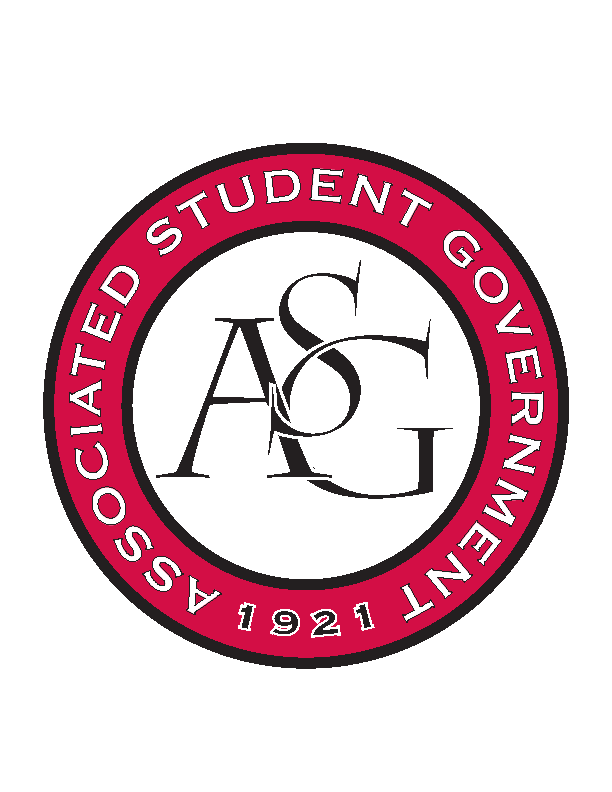 Office of Financial Affairs Meeting AgendaSeptember 28, 2017Call To Order Roll Call Approval of the MinutesAudit ReportsAppealsSimple TruthTabledLambda Alpha EpsilonOld BusinessPanamanian Student OrganizationNative American Student Association UAGraduate Students in EnglishHindu Students AssociationBiology ClubUARK GamingNew BusinessUniversity of Arkansas Art Educators Association Conference 1 and 2University of Arkansas Art Educators Association EventPi Sigma AlphaAmerican Society of Civil EngineersEta Sigma DeltaTheta Tau Upsilon ChapterFull Stomachs Clean FeetPre-Law SocietyThe Higher Education OrganizationPre-Veterinary ClubWest Coast SwingPhi Beta Sigma Fraternity Inc.Russian-Eurasian Student Organization Student Congress at the University of ArkansasNet ImpactAnnouncementsNext Funding Session October 11Don’t forget to do audits!Adjournment 